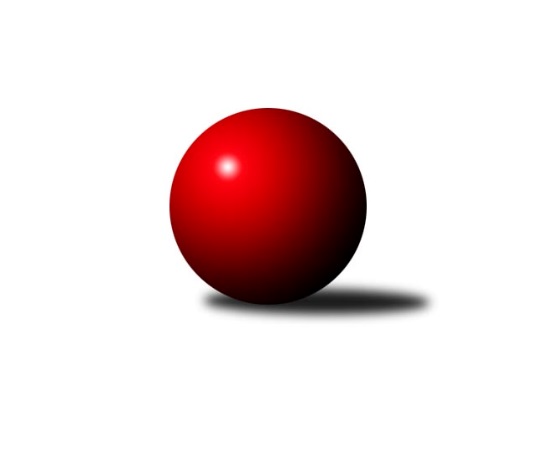 Č.17Ročník 2017/2018	25.2.2018Nejlepšího výkonu v tomto kole: 2552 dosáhlo družstvo: TJ Odry ˝B˝Krajský přebor MS 2017/2018Výsledky 17. kolaSouhrnný přehled výsledků:TJ VOKD Poruba ˝A˝	- KK Hranice ˝A˝	6.5:1.5	2501:2346	8.0:4.0	24.2.TJ Spartak Bílovec ˝A˝	- KK Minerva Opava ˝B˝	7:1	2460:2325	7.5:4.5	24.2.TJ Sokol Sedlnice ˝B˝	- TJ VOKD Poruba C	5:3	2464:2458	6.0:6.0	24.2.TJ Sokol Bohumín˝C˝	- Kuželky Horní Benešov	6:2	2458:2394	9.0:3.0	24.2.TJ Unie Hlubina˝B˝	- TJ Sokol Dobroslavice ˝A˝		dohrávka		22.3.TJ Opava ˝C˝	- TJ Odry ˝B˝		dohrávka		25.3.Tabulka družstev:	1.	TJ VOKD Poruba ˝A˝	17	12	1	4	87.0 : 49.0 	124.5 : 79.5 	 2540	25	2.	TJ Spartak Bílovec ˝A˝	17	11	0	6	81.5 : 54.5 	114.0 : 90.0 	 2483	22	3.	TJ Unie Hlubina˝B˝	16	10	1	5	77.5 : 50.5 	104.0 : 88.0 	 2473	21	4.	KK Minerva Opava ˝B˝	17	9	1	7	64.5 : 71.5 	107.0 : 97.0 	 2379	19	5.	TJ Odry ˝B˝	15	8	2	5	74.0 : 46.0 	98.0 : 82.0 	 2488	18	6.	TJ Sokol Sedlnice ˝B˝	17	9	0	8	64.0 : 72.0 	100.5 : 103.5 	 2460	18	7.	TJ Sokol Dobroslavice ˝A˝	16	8	0	8	65.0 : 63.0 	106.5 : 85.5 	 2444	16	8.	TJ Sokol Bohumín˝C˝	17	8	0	9	65.0 : 71.0 	103.5 : 100.5 	 2407	16	9.	TJ Opava ˝C˝	16	6	1	9	54.5 : 73.5 	81.0 : 111.0 	 2417	13	10.	Kuželky Horní Benešov	16	6	0	10	55.0 : 73.0 	83.5 : 108.5 	 2425	12	11.	KK Hranice ˝A˝	17	6	0	11	61.5 : 74.5 	93.0 : 111.0 	 2383	12	12.	TJ VOKD Poruba C	17	3	0	14	42.5 : 93.5 	72.5 : 131.5 	 2356	6Podrobné výsledky kola:	 TJ VOKD Poruba ˝A˝	2501	6.5:1.5	2346	KK Hranice ˝A˝	Michal Bezruč	 	 210 	 231 		441 	 2:0 	 343 	 	169 	 174		Josef Schwarz *1	Jan Žídek	 	 215 	 221 		436 	 2:0 	 415 	 	199 	 216		Petr Pavelka	Pavel Hrabec	 	 222 	 207 		429 	 2:0 	 333 	 	160 	 173		Zdeňka Terrichová	Jiří Kratoš	 	 192 	 213 		405 	 1:1 	 405 	 	192 	 213		Jiří Terrich	Richard Šimek	 	 168 	 207 		375 	 0:2 	 440 	 	217 	 223		Anna Ledvinová	Jan Míka	 	 217 	 198 		415 	 1:1 	 410 	 	204 	 206		František Opravilrozhodčí: střídání: *1 od 51. hodu Jaroslav LedvinaNejlepší výkon utkání: 441 - Michal Bezruč	 TJ Spartak Bílovec ˝A˝	2460	7:1	2325	KK Minerva Opava ˝B˝	Antonín Fabík	 	 202 	 182 		384 	 1:1 	 375 	 	181 	 194		Renáta Smijová	Rostislav Klazar	 	 182 	 182 		364 	 1.5:0.5 	 360 	 	178 	 182		Karel Vágner	Tomáš Binar	 	 248 	 222 		470 	 2:0 	 403 	 	209 	 194		Petr Frank	David Binar	 	 186 	 177 		363 	 0:2 	 422 	 	219 	 203		Jana Martínková	Filip Sýkora	 	 207 	 249 		456 	 2:0 	 360 	 	193 	 167		Jan Král	Vladimír Štacha	 	 192 	 231 		423 	 1:1 	 405 	 	213 	 192		Jan Strnadelrozhodčí: Nejlepší výkon utkání: 470 - Tomáš Binar	 TJ Sokol Sedlnice ˝B˝	2464	5:3	2458	TJ VOKD Poruba C	Rostislav Kletenský	 	 223 	 214 		437 	 2:0 	 423 	 	211 	 212		Zdeněk Mžik	Michaela Tobolová	 	 204 	 210 		414 	 2:0 	 376 	 	179 	 197		Helena Hýžová	Renáta Janyšková	 	 224 	 191 		415 	 1:1 	 420 	 	222 	 198		Radim Bezruč	Jaroslav Chvostek	 	 214 	 188 		402 	 0:2 	 417 	 	224 	 193		Rostislav Bareš	Ladislav Petr	 	 222 	 199 		421 	 1:1 	 397 	 	196 	 201		Lukáš Trojek	David Juřica	 	 193 	 182 		375 	 0:2 	 425 	 	202 	 223		Milan Pčolarozhodčí: Nejlepší výkon utkání: 437 - Rostislav Kletenský	 TJ Sokol Bohumín˝C˝	2458	6:2	2394	Kuželky Horní Benešov	Václav Kladiva	 	 193 	 188 		381 	 1:1 	 406 	 	220 	 186		Martin Weiss	Jan Stuš	 	 194 	 212 		406 	 1:1 	 405 	 	211 	 194		Jaromír Martiník	Stanislav Sliwka	 	 204 	 219 		423 	 2:0 	 398 	 	194 	 204		David Schiedek	Alfréd Hermann	 	 186 	 219 		405 	 1:1 	 407 	 	192 	 215		Vlastimil Kotrla	Pavel Plaček	 	 203 	 198 		401 	 2:0 	 360 	 	190 	 170		Miroslav Procházka	Jaroslav Klus	 	 213 	 229 		442 	 2:0 	 418 	 	196 	 222		Martin Korabarozhodčí: Nejlepší výkon utkání: 442 - Jaroslav KlusPořadí jednotlivců:	jméno hráče	družstvo	celkem	plné	dorážka	chyby	poměr kuž.	Maximum	1.	Stanislava Ovšáková 	TJ Odry ˝B˝	438.98	297.2	141.8	3.6	9/9	(494)	2.	Pavel Marek 	TJ Unie Hlubina˝B˝	437.60	289.9	147.7	3.5	7/8	(488)	3.	Anna Ledvinová 	KK Hranice ˝A˝	433.46	293.0	140.5	4.0	10/10	(463)	4.	Tomáš Binar 	TJ Spartak Bílovec ˝A˝	429.60	292.6	137.0	4.3	7/8	(470)	5.	Michal Bezruč 	TJ VOKD Poruba ˝A˝	428.11	288.6	139.5	5.9	7/9	(476)	6.	Renáta Janyšková 	TJ Sokol Sedlnice ˝B˝	426.21	292.7	133.5	5.3	7/8	(458)	7.	Petr Chodura 	TJ Unie Hlubina˝B˝	426.01	289.0	137.0	4.5	8/8	(446)	8.	Jan Míka 	TJ VOKD Poruba ˝A˝	425.10	293.6	131.5	6.5	8/9	(478)	9.	Karel Škrobánek 	TJ Opava ˝C˝	424.94	294.9	130.1	5.7	7/9	(455)	10.	Petr Oravec 	TJ VOKD Poruba ˝A˝	424.12	294.5	129.7	8.2	7/9	(447)	11.	Jan Žídek 	TJ VOKD Poruba ˝A˝	423.75	291.8	132.0	4.9	9/9	(472)	12.	Jiří Kratoš 	TJ VOKD Poruba ˝A˝	421.71	299.7	122.0	6.1	8/9	(458)	13.	Karel Ridl 	TJ Sokol Dobroslavice ˝A˝	419.97	289.3	130.6	5.6	7/8	(466)	14.	Martin Skopal 	TJ VOKD Poruba ˝A˝	419.63	286.4	133.3	5.4	8/9	(469)	15.	Petr Číž 	TJ Sokol Dobroslavice ˝A˝	419.63	291.8	127.9	6.0	8/8	(454)	16.	Rostislav Kletenský 	TJ Sokol Sedlnice ˝B˝	419.06	285.8	133.2	4.9	7/8	(473)	17.	Jan Frydrych 	TJ Odry ˝B˝	418.00	285.8	132.2	5.6	8/9	(463)	18.	Ladislav Petr 	TJ Sokol Sedlnice ˝B˝	416.69	289.2	127.5	7.6	8/8	(443)	19.	Petr Pavelka 	KK Hranice ˝A˝	415.96	287.6	128.4	4.9	10/10	(447)	20.	Tomáš Král 	KK Minerva Opava ˝B˝	415.38	284.1	131.3	3.7	8/9	(494)	21.	Václav Rábl 	TJ Unie Hlubina˝B˝	414.77	283.9	130.9	5.4	8/8	(454)	22.	Karel Šnajdárek 	TJ Spartak Bílovec ˝A˝	414.12	288.8	125.3	4.6	8/8	(468)	23.	Ondřej Gajdičiar 	TJ Odry ˝B˝	413.89	293.7	120.2	6.4	7/9	(438)	24.	David Binar 	TJ Spartak Bílovec ˝A˝	413.70	289.4	124.3	5.3	7/8	(444)	25.	Pavel Plaček 	TJ Sokol Bohumín˝C˝	413.38	283.7	129.7	5.7	8/8	(441)	26.	Daniel Malina 	TJ Odry ˝B˝	413.37	288.5	124.9	8.5	6/9	(467)	27.	Jiří Madecký 	TJ Odry ˝B˝	413.10	287.1	126.0	6.7	8/9	(431)	28.	Vladimír Štacha 	TJ Spartak Bílovec ˝A˝	413.05	281.7	131.4	5.8	6/8	(473)	29.	Jaromír Martiník 	Kuželky Horní Benešov	412.98	283.5	129.4	5.2	8/9	(461)	30.	Jan Kořený 	TJ Opava ˝C˝	412.55	282.9	129.6	8.0	8/9	(450)	31.	Filip Sýkora 	TJ Spartak Bílovec ˝A˝	412.45	284.0	128.4	5.5	7/8	(472)	32.	Radmila Pastvová 	TJ Unie Hlubina˝B˝	411.80	287.5	124.3	7.2	7/8	(437)	33.	Martin Weiss 	Kuželky Horní Benešov	411.45	285.0	126.5	6.8	7/9	(477)	34.	Jan Strnadel 	KK Minerva Opava ˝B˝	410.71	280.9	129.9	6.6	8/9	(441)	35.	Martin Třečák 	TJ Sokol Dobroslavice ˝A˝	409.31	284.1	125.3	7.0	8/8	(435)	36.	Daniel Ševčík  st.	TJ Odry ˝B˝	406.05	292.6	113.5	7.4	7/9	(454)	37.	František Opravil 	KK Hranice ˝A˝	405.81	287.0	118.8	6.6	10/10	(436)	38.	Zdeněk Mžik 	TJ VOKD Poruba C	405.69	279.4	126.3	7.1	8/9	(446)	39.	Rostislav Bareš 	TJ VOKD Poruba C	405.24	280.3	124.9	8.2	9/9	(464)	40.	Václav Kladiva 	TJ Sokol Bohumín˝C˝	405.09	285.1	120.0	8.3	8/8	(433)	41.	Jan Stuš 	TJ Sokol Bohumín˝C˝	404.74	286.6	118.1	9.2	7/8	(436)	42.	Jaroslav Klus 	TJ Sokol Bohumín˝C˝	404.43	289.5	114.9	8.0	7/8	(462)	43.	Jana Frydrychová 	TJ Odry ˝B˝	404.38	277.9	126.5	7.2	7/9	(453)	44.	David Juřica 	TJ Sokol Sedlnice ˝B˝	403.44	284.7	118.7	8.6	7/8	(449)	45.	Martin Koraba 	Kuželky Horní Benešov	403.07	285.1	117.9	8.8	9/9	(457)	46.	Karel Kuchař 	TJ Sokol Dobroslavice ˝A˝	402.86	280.2	122.7	9.1	7/8	(462)	47.	Rudolf Tvrdoň 	TJ Opava ˝C˝	402.47	280.0	122.5	7.5	9/9	(445)	48.	Milan Pčola 	TJ VOKD Poruba C	401.77	279.7	122.1	7.4	7/9	(425)	49.	Jana Tvrdoňová 	TJ Opava ˝C˝	399.77	282.4	117.3	8.7	8/9	(431)	50.	Stanislav Sliwka 	TJ Sokol Bohumín˝C˝	399.69	278.9	120.8	7.3	8/8	(458)	51.	Roman Grüner 	TJ Unie Hlubina˝B˝	399.50	284.6	114.9	8.0	6/8	(423)	52.	Zdeněk Štohanzl 	KK Minerva Opava ˝B˝	399.33	278.7	120.6	7.5	7/9	(439)	53.	Pavel Krompolc 	TJ Unie Hlubina˝B˝	399.25	280.4	118.8	7.2	7/8	(445)	54.	Barbora Víchová 	TJ Opava ˝C˝	398.98	278.7	120.3	8.5	9/9	(441)	55.	David Schiedek 	Kuželky Horní Benešov	397.34	276.3	121.1	7.6	7/9	(446)	56.	Petr Frank 	KK Minerva Opava ˝B˝	395.52	277.3	118.2	8.6	7/9	(430)	57.	Václav Boháčik 	TJ Opava ˝C˝	393.96	280.3	113.6	7.6	7/9	(443)	58.	Jan Král 	KK Minerva Opava ˝B˝	393.81	278.2	115.6	6.9	9/9	(454)	59.	Michaela Tobolová 	TJ Sokol Sedlnice ˝B˝	393.38	275.0	118.4	7.6	8/8	(414)	60.	Jana Martiníková 	Kuželky Horní Benešov	392.50	273.5	119.0	10.0	6/9	(441)	61.	Alfréd Hermann 	TJ Sokol Bohumín˝C˝	390.77	280.1	110.7	9.9	8/8	(418)	62.	Miroslav Procházka 	Kuželky Horní Benešov	390.29	274.2	116.1	9.0	9/9	(465)	63.	Lukáš Trojek 	TJ VOKD Poruba C	389.13	279.2	109.9	8.4	9/9	(426)	64.	Renáta Smijová 	KK Minerva Opava ˝B˝	385.21	271.6	113.6	10.0	8/9	(457)	65.	Jiří Terrich 	KK Hranice ˝A˝	382.57	276.7	105.9	11.6	9/10	(431)	66.	Jaroslav Ledvina 	KK Hranice ˝A˝	378.50	276.1	102.4	11.0	9/10	(429)	67.	Helena Hýžová 	TJ VOKD Poruba C	376.87	279.7	97.1	12.8	6/9	(428)	68.	Zdeněk Štefek 	TJ Sokol Dobroslavice ˝A˝	376.41	264.8	111.6	11.0	8/8	(402)	69.	Zdeňka Terrichová 	KK Hranice ˝A˝	367.34	255.8	111.5	11.5	7/10	(415)		Petr Wolf 	TJ Opava ˝C˝	462.00	302.0	160.0	1.0	1/9	(462)		Slawomir Holynski 	TJ Opava ˝C˝	456.00	315.0	141.0	7.0	1/9	(456)		Milan Zezulka 	TJ Spartak Bílovec ˝A˝	442.57	298.1	144.5	3.3	5/8	(489)		Gabriela Beinhaeurová 	KK Minerva Opava ˝B˝	440.00	299.0	141.0	7.0	1/9	(440)		Vlastimil Kotrla 	Kuželky Horní Benešov	433.60	299.3	134.3	6.2	5/9	(467)		Michaela Černá 	TJ Unie Hlubina˝B˝	432.00	291.0	141.0	6.0	1/8	(432)		Adéla Sobotíková 	TJ Sokol Sedlnice ˝B˝	428.00	288.0	140.0	2.0	1/8	(428)		Ivo Kovářík 	TJ Sokol Dobroslavice ˝A˝	427.84	290.9	136.9	3.9	5/8	(448)		Jaroslav Chvostek 	TJ Sokol Sedlnice ˝B˝	423.58	291.8	131.8	7.3	4/8	(452)		Jana Martínková 	KK Minerva Opava ˝B˝	422.50	291.1	131.4	6.5	3/9	(452)		Pavel Hrabec 	TJ VOKD Poruba ˝A˝	422.03	296.2	125.9	6.6	5/9	(456)		Zdeněk Hebda 	TJ VOKD Poruba C	417.90	282.7	135.2	6.2	4/9	(439)		Richard Šimek 	TJ VOKD Poruba ˝A˝	417.50	278.2	139.3	3.5	3/9	(431)		Josef Schwarz 	KK Hranice ˝A˝	417.00	285.5	131.5	6.0	1/10	(433)		Klára Tobolová 	TJ Sokol Sedlnice ˝B˝	413.28	280.8	132.5	6.0	5/8	(437)		Jaroslav Lakomý 	Kuželky Horní Benešov	409.00	285.0	124.0	6.0	1/9	(409)		Lucie Bogdanowiczová 	TJ Sokol Bohumín˝C˝	408.00	301.0	107.0	8.0	1/8	(408)		Lumír Kocián 	TJ Sokol Dobroslavice ˝A˝	407.00	279.8	127.2	6.3	2/8	(432)		Miroslava Ševčíková 	TJ Sokol Bohumín˝C˝	404.00	290.0	114.0	9.0	1/8	(418)		Antonín Žídek 	Kuželky Horní Benešov	403.80	284.0	119.8	8.4	5/9	(423)		Rudolf Riezner 	TJ Unie Hlubina˝B˝	402.00	289.0	113.0	10.0	1/8	(402)		Mariusz Gierczak 	TJ Opava ˝C˝	400.00	283.7	116.3	9.3	3/9	(421)		Libor Veselý 	TJ Sokol Dobroslavice ˝A˝	397.00	277.9	119.2	6.5	5/8	(442)		Roman Škrobánek 	TJ Opava ˝C˝	394.00	264.0	130.0	10.0	1/9	(394)		Josef Hájek 	TJ Unie Hlubina˝B˝	393.83	273.8	120.1	10.2	5/8	(425)		Antonín Fabík 	TJ Spartak Bílovec ˝A˝	393.11	278.9	114.3	10.7	5/8	(426)		Rostislav Klazar 	TJ Spartak Bílovec ˝A˝	392.25	282.0	110.3	8.5	4/8	(428)		Dana Lamichová 	TJ Opava ˝C˝	391.50	269.8	121.8	7.5	2/9	(398)		Věra Ovšáková 	TJ Odry ˝B˝	387.38	277.1	110.3	9.9	4/9	(409)		Ladislav Míka 	TJ VOKD Poruba C	387.00	265.3	121.7	7.3	3/9	(407)		Ladislav Štafa 	TJ Sokol Bohumín˝C˝	385.00	284.0	101.0	11.0	2/8	(412)		Martin Juřica 	TJ Sokol Sedlnice ˝B˝	382.80	269.0	113.8	9.0	5/8	(423)		Jaroslav Brázda 	KK Hranice ˝A˝	382.40	277.8	104.6	13.0	5/10	(431)		Radim Bezruč 	TJ VOKD Poruba C	379.57	269.0	110.6	11.5	5/9	(420)		Markéta Jašková 	TJ Opava ˝C˝	376.00	262.0	114.0	11.0	1/9	(376)		Karel Vágner 	KK Minerva Opava ˝B˝	375.33	268.7	106.7	11.3	5/9	(424)		Tibor Kállai 	TJ Sokol Sedlnice ˝B˝	375.00	259.0	116.0	11.0	1/8	(387)		Milan Binar 	TJ Spartak Bílovec ˝A˝	374.50	268.0	106.5	10.0	2/8	(390)		Marek Číž 	TJ VOKD Poruba C	369.00	264.5	104.5	13.1	4/9	(443)		Jiří Novák 	TJ Opava ˝C˝	357.00	256.0	101.0	11.0	1/9	(357)		Marta Andrejčáková 	KK Minerva Opava ˝B˝	351.33	260.7	90.7	12.0	3/9	(393)		Jiří Číž 	TJ VOKD Poruba C	343.25	258.3	85.0	15.3	1/9	(358)		Josef Kyjovský 	TJ Unie Hlubina˝B˝	330.00	225.0	105.0	10.0	1/8	(330)Sportovně technické informace:Starty náhradníků:registrační číslo	jméno a příjmení 	datum startu 	družstvo	číslo startu18799	Jan Žídek	24.02.2018	TJ VOKD Poruba ˝A˝	6x8610	Rostislav Klazar	24.02.2018	TJ Spartak Bílovec ˝A˝	6x
Hráči dopsaní na soupisku:registrační číslo	jméno a příjmení 	datum startu 	družstvo	Program dalšího kola:18. kolo3.3.2018	so	9:00	TJ Sokol Dobroslavice ˝A˝ - TJ Sokol Bohumín˝C˝	3.3.2018	so	9:00	TJ VOKD Poruba C - TJ Opava ˝C˝	3.3.2018	so	9:00	TJ Odry ˝B˝ - TJ Spartak Bílovec ˝A˝	3.3.2018	so	9:00	KK Minerva Opava ˝B˝ - TJ VOKD Poruba ˝A˝	3.3.2018	so	9:00	KK Hranice ˝A˝ - TJ Unie Hlubina˝B˝	4.3.2018	ne	9:00	Kuželky Horní Benešov - TJ Sokol Sedlnice ˝B˝	Nejlepší šestka kola - absolutněNejlepší šestka kola - absolutněNejlepší šestka kola - absolutněNejlepší šestka kola - absolutněNejlepší šestka kola - dle průměru kuželenNejlepší šestka kola - dle průměru kuželenNejlepší šestka kola - dle průměru kuželenNejlepší šestka kola - dle průměru kuželenNejlepší šestka kola - dle průměru kuželenPočetJménoNázev týmuVýkonPočetJménoNázev týmuPrůměr (%)Výkon6xTomáš BinarBílovec A4702xDaniel Ševčík st.TJ Odry B112.494632xDaniel Ševčík st.TJ Odry B4632xTomáš BinarBílovec A111.344703xFilip SýkoraBílovec A4563xMichal BezručVOKD A109.744412xJaroslav KlusBohumín C4427xAnna LedvinováHranice A109.494403xMichal BezručVOKD A4413xJaroslav KlusBohumín C108.784425xAnna LedvinováHranice A4406xJan ŽídekVOKD A108.49436